График приёма граждан по личным вопросамдепутатами Мышанского сельского Совета депутатов 29 созываДата и время приёма – первая среда каждого месяца с 14.00 до 15.00 часов№ п/пФамилия, имя,отчество дупутатаНаименование и номер избирательного участкаНомер телефонаМесто проведения приёма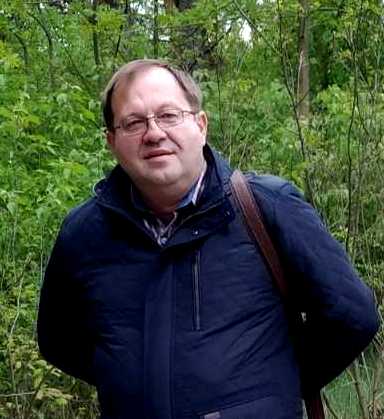 Харитонов Андрей ВитальевичМышанский избирательный округ № 1раб.2-24-03дом.2-61-5080256077477Амбулатория врача общей практики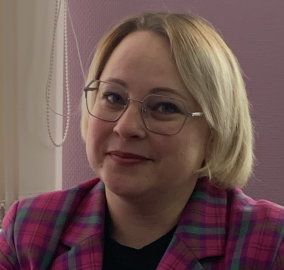 ГвоздьЮлияПетровнаМышанский избирательный округ № 2раб.2-63-96дом.2-62-3080257729676филиал Мышанка  ГУО «Петриковская детская школа искусств»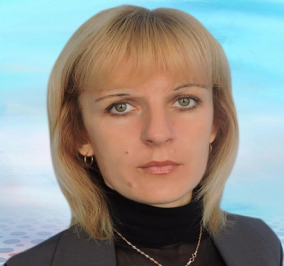 Прокопенко Людмила ВладимировнаМышанский избирательный округ № 3раб.2-63-97дом. 2-60-6880299029935ГУО «Мышанская средняя школа»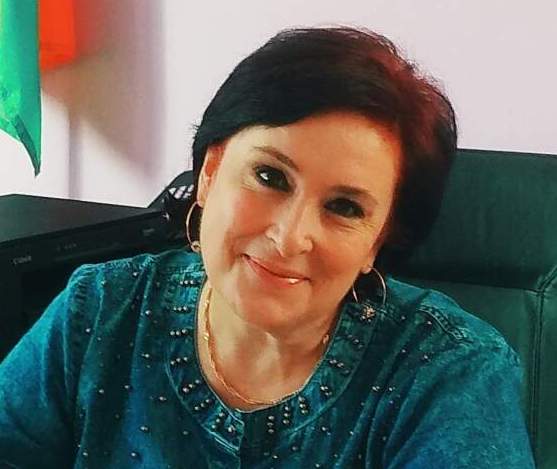 Бояшенко Ирина НиколаевнаНово-кацуровский избирательный округ № 4раб.2-63-35дом.2-61-9780291304895Мышанский сельский исполнительный комитет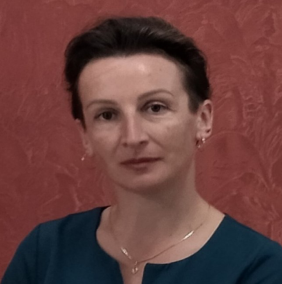 Жуковская Ольга АндреевнаСтаро-кацуровский избирательный округ № 5раб.2-63-89дом.2-61-1380298344835филиал«Мышанский центр досуга»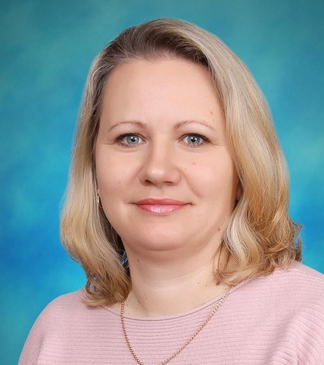 Стрельченя Людмила ГригорьевнаБеседский избирательный округ №1раб.2-63-84дом.2-05-7380298336500ГУО «Мышанский детский сад»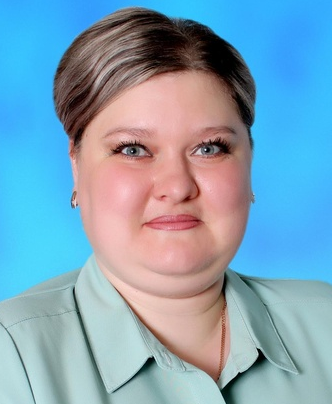 ВераксичВиктория ВладимировнаТеребовский избирательный округ № 7раб. 2-63-84дом.2-61-28м.80292396416ГУО «Мышанский детский сад»